n it.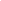 